KatechezaTemat: Wniebowstąpienie Pana JezusaProszę obejrzeć: https://www.youtube.com/watch?v=SZ838zG_F6kProszę pomalować i wkleić do zeszytu: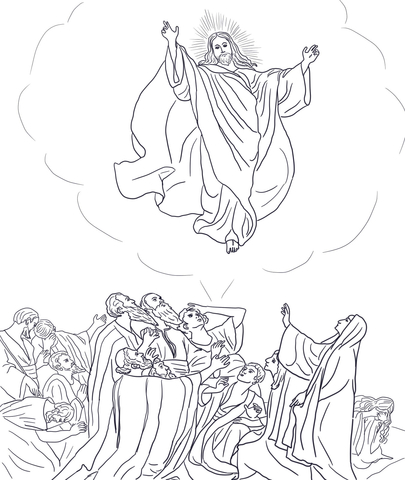 